التمرين الأول (4ن):اختر الإجابة الصحيحة بوضع العلامة(×) في الخانة المناسبةأ)تساوي                                               ب)الكتابة العلمية للعددهيج)تساوي                                                                                        د) حل المعادلةفي هو:التمرين الثاني(6ن):أ)اكتب في صيغة قوة عدد كسري  دليلها مخالف لواحد         ...................................................................................  ....................................................== …………………………………………………………………………………………………………………………………………………………                                  .........................................................................................................................................=..............................................................................................................................................................=ب)اختصر العبارتين ...................................................................................................................................................=  ...................................................................................................................................................=.التمرين الثالث(6ن): حل في  المعادلات التالية              و                           و............................................................................................................................................................................................................................................................................................................................................................................................................................................................................................................................................................................................................................................................................................................................................................................................................................................................................................................................................................................................................................................................................................................................................................................................................................................................................................................................................................................................................................................................................................................................................................................................................................................................................................... ........................................................................................................................................................................................................................................................................................................................................................................................................................التمرين الرابع(4ن):لاحظ المجسم التالي 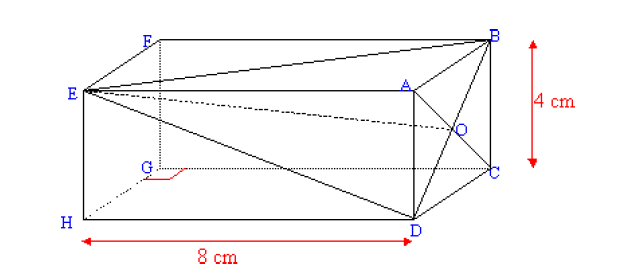 1)ما نوع المجسم EABCD ؟اشرح جوابك......................................................................................................................................................................................................2) احسب حجم المجسم EABCD  . ثم حدد سعته باللتر اذا علمت ان       =1000......................................................................................................................................................................................................إعدادية ملولش2013 -2014فرض مراقبة عدد 6رياضيات8 أساسي 2الاسم و اللقب :........................................فرض مراقبة عدد 6رياضيات8 أساسي 2